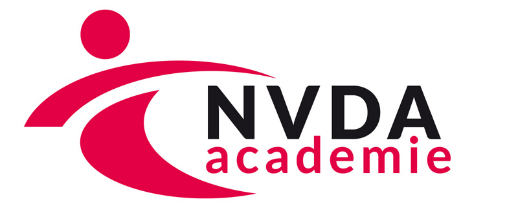 Programma Doktersassistent 3.0: krachtig in je werk
 
Dag 110 u			Welkom, werkafspraken maken, overzicht programma,10 u 20		De Roos van Leary (zie Toelichting )12 u 30 – 13 u		Lunch
13 u			Roos van Leary (vervolg)
15 u 30		Denkvaardigheden. Denkvaardigheden: oefenen met eigen casuïstiek (10 min: instructies, indeling in groepen, 20 min voorbereiding + koffie; 3 groepjes presenteren plenair elk 10 min; flex time: 10 min)16 u 50 – 16 u 55	Vooruit kijken, huiswerk, zo mogelijk een maatje kiezen16 u 55 – 17.00 u	Evaluatie van de bijeenkomstHuiswerk na dag 1• Toepassen wat we leerden• 4 Training Triggers, bloggen– oefenen met de Roos van Leary, gerichte opdrachten waaronder beïnvloedingsstijlen en omgaan met lastpakken• Lezen Beroepscompetentieprofiel Toelichting De Roos van Leary. Aan de orde komen:– Resultaatgericht beïnvloeden: aansluiting vinden bij de ander, resultaatgerichtheid– Contact maken: verbaal en non-verbaal assertief in gesprek gaan, jezelf laten zien– Vragen en doorvragen: aansluiten bij de kracht van de ander en jezelf– Beïnvloedingsstijlen– Omgaan met lastpakkenDag 2
11 u		Ijsbreker, herhaling, bespreken van succesjes en hobbels, blogs11.20		Denkvaardigheden (zie toelichting): oefenen met eigen casuïstiek  (5 min: instructies, indeling in groepen; 20 min voorbereiding + koffie; 3 groepjes presenteren plenair elk 10 min, flex time: 10 min)12 u 05 	Feedback schenken en ontvangen 12 u 30 – 13 u Lunch13 u 		Feedback schenken en ontvangen Elegant & assertief ’neen’-zeggenGrenzen stellen
15 u 		koffie
15 u 15 	Het Beroepscompetentieprofiel. Deelnemers bereiden voor in kleineGroepjes 30 min); Sietsche komt erbij voor de presentaties en discussies.
16.15		Vooruit kijken, huiswerkafspraken
16.55		Evaluatie van de bijeenkomstHuiswerk na Blok II• Het geleerde toepassen• 4 Training Triggers, bloggen– Slecht nieuws geven– Elegant & assertief neen zeggen– Emoties van de ander en van jezelf– Waarderende feedback geven• Lezen Beroepscode

Toelichting communicatie en denkvaardighedenTweegesprekken: nuttig doorvragen; gemakkelijk feedback geven, krijgen en halen; passende grenzen stellen; elegant neen-zeggen; succesvol beïnvloeden; werkbare afspraken maken; verantwoordelijkheid nemen. 2. Informatie en knelpunten vertalen in praktische en beargumenteerde actieplannen; actieplannen uitvoeren en opvolgen. 3. Waar nodig: hinderende gedachten veranderen in  helpende gedachten (aan de hand van technieken uit de cognitieve gedragstherapie)Dag 3 

10 u			IJsbreker: het klein gesprek (= contact maken met onbekenden)10 u 20		Terugblik, succesjes en hobbels, blogs
11 u 20 		Oefenen met het Beroepscode (deelnemers bereiden een opdracht voor in kleine groepjes, 20 min.; Sietsche komt erbij voor de discussies 12 u 30 – 13 u		Lunch
13 u			Oefenen met trainingsactrice, gebaseerd op eigen casuïstiek– Klemtoon ligt niet zozeer op nieuwe inhoudelijke thema’s aanreiken, wel op het consolideren en verfijnen wat we voorafgaand leerden door oefenen en feedback daarop– Verder oefenen met doorvragen, feedback geven, grenzen stellen, daadkrachtig overkomen, een gesprek durven aansturen…
16.30	- 17 u		EindevaluatieNa dag 3 volgen Training Triggers om de cursisten te kunnen blijven ondersteunen bij het toepassen van het geleerde.  Dit komt neer op:– Sturende feedback geven– Ondersteuning bij: assertiviteit, oplossingsgericht en probleemanalytisch denken, resultaatgericht beïnvloeden